3rd Grade Globalization InquiryIs Sharing and Trading Across Cultures Always a Good Thing?Is Sharing and Trading Across Cultures Always a Good Thing?Staging the Question: Survey the class to see where personal items were manufactured.Staging the Question: Survey the class to see where personal items were manufactured.Social Studies Practices Economics and Economic Systems  Civic Participation  Geographic Reasoning                 Chronological Reasoning an Causation  Gathering, Using and Interpreting Evidence                Comparison and Contextualization 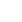 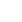 Supporting Question 1Supporting Question 2Supporting Question 3What is globalization?What are some opportunities created by globalization?What are some challenges created by globalization?Formative Performance TaskFormative Performance TaskFormative Performance TaskUsing information on their labels, identify the countries of origin of three products. Make a claim about the opportunities resulting from globalization. Make a claim about challenges resulting from globalization. Integration of Inquiry Process and SkillsIntegration of Inquiry Process and SkillsIntegration of Inquiry Process and SkillsSupporting Question 1Supporting Question 2Supporting Question 3Connect: Recognizes that questions can be answered by finding information about where items were manufactured and globalization. Graphic Organizer: Connect#6Connect:  Connects ideas in texts to own interests about where items were manufactured and what opportunities have been created by globalization. Connect:  States what is known about the problem or question and makes connections to prior knowledge about what challenges are created by globalization.Wonder: Asks “I wonder” questions about globalization by examining daily-use products and looking at a world political map. 
Graphic Organizer: Wonder#3Wonder: Formulates questions about what opportunities are created by globalization. Wonder:  Uses prior knowledge and understanding of overall topic to make predictions about what the new information will reveal about what challenges are created by globalization.Investigate: Finds facts and briefly summarizes them to answer questions about globalization by looking at a world political map and reading an article describing daily use products.Graphic Organizer: Investigate#7Investigate:  Uses simple notetaking strategies (e.g., graphic organizers) to take notes about what opportunities are created by globalization while reading an article about exchanging ideas and looking at images of companies who interact with consumers around the world.Investigate: Selects and uses multiple appropriate print and nonprint sources to answer questions about what challenges are created by globalization by reading an article describing the rise of farmers’ markets in NYC and by examining political cartoons. C3 Resources Construct: Using information on their labels, identifies the countries of origin of three products. Construct: Compares new ideas with what was known about globalization at the beginning of the inquiry. Graphic Organizer: Construct#4Construct: Draws a conclusion about the challenges resulting from globalization with guidance. Express: Express: Makes a claim about the opportunities resulting from globalization.Express: Makes a claim about challenges resulting from globalization.Reflect: Reflect: Reflect: Identifies own strengths and sets goals for improvement.Graphic Organizer: Reflect#7Summative Performance Task: Argument: Is sharing and trading across cultures always a good thing? Construct an argument with evidence that addresses the compelling question.Summative Performance Task: Argument: Is sharing and trading across cultures always a good thing? Construct an argument with evidence that addresses the compelling question.Summative Performance Task: Argument: Is sharing and trading across cultures always a good thing? Construct an argument with evidence that addresses the compelling question.